Trittico di Romagna 2019 - CLASSIFICAPOS. ASS.POS. CAT.ATLETA CAT. MARATONA DI RUSSI 50KM DI ROMAGNA 100KM DEL PASSATORE TEMPO TOTALESCARICA IL DIPLOMA11ZAMBELLI  ANDREAM02:39:3603:14:4507:26:1213:20:33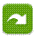 22PECORA  LUIGIM02:55:1703:37:128:19:1814:51:4733MARZARI  MARTINO ANGELOM02:55:4503:45:248:39:5915:21:0844ILLARI  LUIGIM02:55:3303:45:238:49:5315:30:4955FARINA  STEFANOM02:41:4603:25:369:24:4815:32:1061TAPPATA'  DENISEF02:51:4503:52:108:49:1415:33:0976DOMENICONI  ANDREAM02:47:5503:41:089:13:5215:42:5587VALBONESI  SANDROM02:55:3204:16:328:36:1215:48:1698VILLA  RAFFAELLOM02:59:3603:52:159:05:4015:57:31109GAIONI  ANDREAM03:03:5403:59:248:56:1615:59:341110CASADIO  EUGENIOM03:02:1904:08:548:55:4416:06:571211MAIO  EMANUELEM02:39:3703:25:2910:11:2616:16:321312CERLINI  STEFANOM03:08:5803:53:059:16:1716:18:201413CARP AUR  IONUTM02:57:2603:46:239:47:0116:30:501514BORRELLI  LUIGIM02:55:0103:46:589:51:3916:33:381615TURRONI  GABRIELEM02:43:2003:52:3710:17:3116:53:281716GALEGATI  ANDREAM03:11:2904:08:539:37:1816:57:40182HORAKOVA  LENKAF03:18:3204:10:369:30:2916:59:371917MANGANO  DANIELEM02:59:5504:22:159:37:4916:59:592018ZORZI  EMILIANOM03:09:2303:59:099:51:5617:00:282119GIANCECCHI  GIANNIM03:08:3704:01:549:51:5217:02:23223CIMMARUSTI  BARBARAF03:17:1004:03:499:45:1917:06:182320AMMIRATORE  MASSIMILIANOM03:05:1404:01:5010:04:4317:11:472421CAROLI  GIOVANNIM03:07:5503:54:0610:12:4517:14:462522SHIMAJ  DRITANM03:01:2204:18:229:59:1017:18:542623GONELLA  FABIOM03:38:1504:04:249:36:2817:19:072724AMBROSINI  GIACOMOM03:00:0604:09:0310:12:4517:21:542825BENAZZI  LUCAM03:09:5504:01:3110:11:1917:22:452926MARCOTTI  PAOLOM03:12:1304:17:049:55:3817:24:553027LINARI  ALEXM03:19:4704:21:459:46:1217:27:443128CARLUCCI  ALESSANDROM03:05:5104:02:5410:19:3917:28:243229DI PAOLO  MAURIZIOM02:49:2103:44:1710:58:2717:32:053330MAGLIONI  PAOLOM03:18:1304:00:2610:21:2317:40:02344BANDINI  GIOVANNAF03:30:5804:26:509:53:1017:50:583531NUTI  STEFANOM03:25:2605:23:459:19:5818:09:093632MENINI  OSCARM03:12:4704:24:4810:31:5818:09:333733GRILLINI  ALESSIOM03:23:0404:28:5610:19:5918:11:593834BABINI  CARLOM03:18:2304:26:2110:28:1018:12:54395GRAFFIEDI  SAMANTHAF03:17:0604:01:5710:56:4018:15:434035PASQUALE  NICOLASM02:57:3003:51:3111:28:5518:17:564136MORGANTI  CLAUDIOM03:07:1504:06:4811:05:0518:19:084237FIORANI  GABRIELEM03:17:4804:20:4110:43:4818:22:17436PELLICONI  ELIANAF03:30:0104:22:0910:33:3618:25:464438RICCIO  RAFFAELEM03:15:1104:42:2210:30:2318:27:564539BUSSI  RENZOM03:40:4904:36:1910:16:1418:33:224640VACCARO  EMANUELEM03:21:0004:24:1110:49:1818:34:294741BRUNI  FEDERICOM03:09:3103:48:0911:40:5218:38:324842FRANCHI  GIORGIOM03:09:0104:14:4811:25:4518:49:344943TARONI  OMARM03:24:2604:43:0110:43:5418:51:21507ARUCI  AFERDITAF03:31:3604:36:5910:42:5318:51:285144FORNERONE  STEFANOM03:22:1904:27:5811:02:1818:52:355245VASCHETTO  ALBERTOM03:35:3604:41:1610:37:1318:54:055346ORSINI  MAUROM03:24:0904:38:3110:52:1618:54:565447RIMENSI  MICHELEM03:20:3004:16:2511:18:0118:54:565548BONI  ANDREAM03:12:3104:17:3911:25:3518:55:45568BRUGNATI  ELEONORAF03:26:0204:32:4811:03:4419:02:345749NICCOLI  GIOVANNIM03:27:1504:23:0911:16:2619:06:505850PROKOP  ONDREJM03:33:4704:37:1510:57:5219:08:545951MONTI  PAOLOM03:35:1004:48:2610:46:2219:09:586052SCIAMANNA  LUCAM03:33:4604:44:3610:53:1419:11:366153MAZZANTI  PIETROM03:24:4304:33:5011:17:0419:15:376254BISACCHI  MAURIZIOM03:16:3705:03:3610:56:4319:16:566355CERANTOLA  GERRIM03:07:5404:21:5411:47:2519:17:136456CENTONZE  MARCOM03:23:3704:24:0411:30:1919:18:006557ZONI  ENRICOM03:25:1204:55:4810:57:5219:18:526658ZANINI  FULVIOM03:37:3204:41:1611:02:3519:21:236759BENATTI  STEFANOM03:37:0804:23:4511:20:3219:21:256860BROCCOLI  AROLDOM03:37:0904:51:2210:53:1919:21:50699DOKO  MARTAF03:28:2004:25:5211:27:5119:22:037061PICCININI  LORENZOM03:07:4904:06:2912:11:4419:26:027162BACCI  GABRIELEM03:14:0504:57:2811:17:5619:29:297263FALCO  MAUROM03:18:1504:14:1611:58:5819:31:297364GIROTTO  LEANDROM03:34:0704:30:3811:28:5419:33:397465PASQUINI  DAVIDM03:26:2804:30:2711:37:5719:34:527566ALBERTINI  ROBERTOM03:37:2104:56:5411:05:0419:39:197667RUBINO  ROBERTOM03:17:4304:43:3911:38:4819:40:107768GHERI  GIAMPIEROM03:29:3504:33:1011:37:5719:40:427869ZAGO  EUGENIOM03:43:5805:07:3810:52:5719:44:337970PATTARA  ANTONELLOM03:25:4804:20:5512:01:2119:48:048071TARONI  SAMUELEM03:30:2904:29:3311:54:4619:54:488172CONTI  LORISM03:28:1704:56:0811:34:0019:58:258273MAZZINI  MATTEOM03:29:5105:13:4211:17:0920:00:428374FOLLI  FILIPPOM03:40:0104:28:5611:53:3820:02:358475GADDONI  CLAUDIOM03:17:5204:32:1312:13:0520:03:108576PELLEGRINO  PASQUALEM03:24:2104:35:0012:10:5120:10:128677MORRI  ROBERTOM03:30:4504:37:3712:06:2420:14:468778SEBASTIANI  CLAUDIOM03:26:4404:38:0812:10:2220:15:148879LANZONI  ANDREAM03:37:2905:06:0111:34:5120:18:218980FIORENZI  MATTEOM03:09:4904:24:4112:45:1920:19:499081CIMATTI  MASSIMOM03:29:2005:28:4611:23:3420:21:409182STUMPO  RAFFAELEM03:49:4005:01:3511:31:5120:23:069283PIAZZA  LUCIANOM03:55:4304:55:5211:42:1320:33:489384ASSIRELLI  SIMONEM03:10:2904:21:1013:02:2720:34:069485DELPERO  GIANNIM03:22:4504:22:2712:50:5820:36:109586BITTINI  SIMONEM03:47:1304:59:2911:52:1020:38:529687SANSONE  CARMINEM03:49:4005:01:1511:50:4720:41:429788BELLINGHERI  STEFANOM03:28:2804:43:5712:29:2520:41:509810BONOLI  ERICAF03:47:5504:54:5412:01:0220:43:519989MIGLIAVACCA  SIMONE ANTONIOM03:30:4404:29:4512:44:0920:44:3810090RADICCHI  MANUELM03:30:3704:35:4112:40:3020:46:4810191MOSCARDI  MIRKOM03:34:5405:00:2412:14:3420:49:5210292ATTUALI  FRANCESCOM03:33:1204:56:1312:20:5520:50:2010311VENIERI  ELISAF03:58:4005:21:1411:32:3620:52:3010493FILA  MARCOM03:55:1904:53:4012:04:3120:53:3010512CATALDI  GRAZIAF04:09:1605:25:0511:25:5621:00:1710694MASSA  NEVIOM03:35:1205:00:2612:27:1721:02:5510795PIAZZOLA  ALESSANDROM03:40:2804:58:5912:26:0321:05:3010896CASABLANCA  ANTONIOM03:44:5605:04:0812:19:5921:09:0310913PONTIROLLI  CLAUDIAF03:35:5904:42:1412:50:5821:09:1111097CARTA  ROBERTOM03:46:5304:39:0112:44:1121:10:0511198BRIGHI  MARCOM03:58:3605:09:5712:02:0721:10:4011299RAMUNDI  ANTONIOM03:45:4004:48:1512:37:0321:10:58113100POZZANA  GIOVANNIM04:08:2804:58:3512:05:1421:12:17114101PAFUNDI  FAUSTOM03:48:5104:52:1112:31:4121:12:43115102CASI  ALESSIOM03:30:0304:35:1113:10:4521:15:59116103CASALI  ROBERTOM03:51:3005:13:2212:12:1521:17:07117104CORBELLI  ROBERTOM03:23:5304:39:2213:16:5221:20:07118105ZACCARIA  FABRIZIOM03:42:4305:06:2812:31:5121:21:02119106CORELLI  LUCAM03:53:1705:08:4012:21:2721:23:2412014CROSA LENZ  MICHELAF04:02:1305:11:4712:29:3621:43:36121107ROVERSI  ANDREAM03:33:2405:10:4613:06:2821:50:38122108MALGAROLI  MASSIMOM03:31:5604:58:0313:20:5421:50:53123109GIORDANO  CARMINEM03:47:0105:18:3112:47:0721:52:3912415ZAFFANELLA  FEDERICAF03:47:3105:06:2312:59:5221:53:46125110MOLINARI  MAUROM03:51:2005:07:3812:55:1621:54:14126111VILLA  FABRIZIOM03:32:1405:14:1913:10:2921:57:02127112LEPRI  NICOLAM03:36:5505:01:5013:18:3521:57:20128113BERTAGNONI  IVANOM03:30:1805:36:1812:51:1621:57:5212916BIANCHI  SARAF03:55:3805:04:2612:58:5021:58:5413017FESTI  GIOVANNAF03:49:1705:11:3313:02:3122:03:21131114CIANI  MARCELLOM03:48:0805:12:1813:11:1322:11:39132115ZERBINATI  LUCAM03:33:2004:50:0613:48:5322:12:19133116CHINCHIO  GIANCARLOM03:53:5105:02:2413:25:3122:21:46134117MAZZOTTI  GIOVANNIM03:46:2106:03:1412:32:2422:21:59135118CAMPANA  MANRICOM04:05:4105:23:3512:53:2622:22:4213618ROSSI  ROBERTAF03:55:1805:10:3513:18:3422:24:27137119CIANI  FRANCOM04:00:1905:31:3112:53:0422:24:54138120BANCHINI  MIRKOM03:53:5805:11:3613:21:2822:27:02139121NEGRISOLO  VALERIOM03:56:1504:50:3013:41:4522:28:30140122RONCUCCI  PAOLOM04:12:4505:29:4712:48:5622:31:28141123BITTARELLI  NATALEM04:07:4405:24:2413:00:2722:32:35142124KOSKINIOTIS  DIMITRIOSM03:30:3705:54:1713:16:5622:41:50143125CERVI  JACOPOM03:41:1505:55:3513:06:2722:43:17144126DELFINO  GIANFRANCOM04:04:0005:29:4113:09:3722:43:18145127FEDUZZI  ROBERTINOM03:57:3904:57:2413:54:2622:49:29146128MONTORSI  RICCARDOM04:19:1805:44:0812:46:2422:49:50147129BIRRER  CLAUDEM05:07:3804:59:5212:43:1422:50:44148130DE BIASIO  NICOLAM03:51:5905:14:3313:45:3622:52:08149131DE SANTIS  MIRCOM04:04:5705:34:1313:20:1222:59:22150132BALDUCCIO  ROSARIO ARTUROM03:57:5305:12:0513:50:3923:00:37151133GIACHELLE  MATTEOM03:40:1205:30:4413:52:0023:02:56152134SILIMBANI  RUGGEROM03:54:5404:57:4814:11:1423:03:5615319COZZOLINO  ORIANAF04:10:4605:13:3013:40:3123:04:47154135ZANGHERI  LUCAM03:30:3804:42:1314:53:0623:05:57155136ZAMPOLINI  MARCOM04:10:4805:34:0813:25:3423:10:3015620MAGNANI  VALENTINAF03:56:2205:06:4914:14:4123:17:52157137FONTANIVE  RICCARDOM03:49:1805:35:1413:53:3123:18:03158138GIUSTINI  MASSIMOM03:31:3105:22:2114:32:2023:26:12159139CORNACCHIA  MAURIZIOM04:28:1805:41:1713:16:5023:26:25160140GALLO  ADRIANOM03:53:2705:36:1913:57:3623:27:2216121ARGNANI  GLORIAF04:10:4805:32:5813:44:4823:28:3416222SALMISTRARO  ROMINAF04:12:0505:30:4413:52:0123:34:50163141FABBRI  YURIM04:05:3505:39:2813:50:3823:35:41164142SANTANDREA  MATTIAM03:45:2505:03:3314:48:3823:37:36165143TRAFELI  RENZOM04:08:5805:58:3013:31:0123:38:29166144CAVINA  DAVIDEM03:48:0405:11:4714:41:4423:41:35167145VOLPE  GABRIELEM04:19:2605:32:5313:54:2523:46:44168146GRAZIANI  MICHELEM03:54:3905:36:2314:15:5323:46:5516923VERSOLATO  BARBARAF04:00:2005:09:3114:37:1823:47:09170147TACCHETTO  LORISM03:45:5305:25:4814:40:1323:51:5417124CORTINI  MILENAF04:10:3505:18:2514:24:1423:53:14172148GIACOMETTI  MARCOM03:50:4005:13:1714:51:4623:55:43173149BABINI  PAOLOM03:52:4805:16:5314:46:1823:55:59174150CIOFFI  ANTONIOM03:49:2205:10:1314:57:1923:56:54175151PARDINI  DAVIDM03:32:4005:29:4614:57:4424:00:10176152CORINI  ROBERTOM04:21:3805:38:5214:00:5724:01:27177153SARGOLINI  AMEDEOM04:03:0405:19:3414:39:3824:02:16178154BATTELLI  SAMUELEM04:12:1505:45:0114:07:3224:04:48179155GUIDI  ANDREAM04:07:3105:35:3614:24:1924:07:2618025TRINCERI  MARIA ANTONELLAF04:11:2205:25:2414:30:5224:07:38181156ROGAI  ROBERTOM03:52:4505:29:0014:46:0324:07:4818226FARRONATO  LILIANAF04:22:2505:38:2114:09:0824:09:54183157BARBON  MICHELEM03:42:5005:05:1815:31:2524:19:33184158MELIS  ANTONIOM03:42:5305:08:5115:31:2924:23:13185159COSSIO LA ROSA  PAULO FELIXM04:02:5106:04:3214:17:4824:25:11186160MANFREDINI  DANILOM03:42:3305:25:3915:19:3224:27:44187161DALLEA  FABRIZIOM03:33:3904:59:5116:03:3024:37:00188162BARRASSO  TOMMASOM03:44:1906:03:5514:50:1724:38:3118927DELL'AQUILA  STEFANIAF04:09:1906:21:1414:13:4824:44:2119028BERTONCINI  ERIKAF04:05:4205:24:2415:19:5924:50:05191163GHINATTI  GIANLUCAM04:19:1805:40:5614:51:4624:52:00192164ZOPPI  TONINOM04:23:3306:16:1914:14:0224:53:54193165BORGHI  LORENZOM04:25:2606:14:1314:14:5424:54:33194166DOBORI  NICHOLASM04:07:5806:12:0914:36:3624:56:43195167RICCI  CARLOM04:14:0206:05:0614:44:2825:03:36196168CASADIO  EROSM03:58:1705:46:0915:21:0725:05:3319729SCHIANCHI  RAFFAELLAF04:43:3905:47:1914:35:5325:06:51198169SECCHIARI  ANGELOM04:39:2805:56:3014:31:5725:07:55199170BISSI  GIANNIM03:51:3805:59:2915:18:5025:09:57200171CALLEGARO  LUIGIM04:19:1805:40:5815:10:5425:11:10201172NAPOLETANO  GENNAROM04:24:0505:52:3814:55:2525:12:08202173BENFENATI  VANNESM04:28:5905:59:4114:46:1725:14:5720330GRILLI  PAOLAF04:45:4606:04:5314:25:5225:16:31204174MANTECHI  CLAUDIOM04:52:4105:46:0514:44:2125:23:0720531BERTULETTI  CRISTINAF04:19:5306:10:5914:52:3925:23:31206175BASILIANI  ALESSIOM04:13:5605:44:1115:33:3725:31:44207176CREMONA  FERDINANDOM03:49:5005:42:1216:01:0525:33:07208177PAVIRANI  ETTOREM04:19:1106:02:2515:12:4425:34:20209178MARIGLIANO  LUCAM04:10:4405:45:4015:38:3625:35:00210179SANGIORGI  BONAFEDEM05:06:2606:41:2313:57:5025:45:39211180HALY  MARCUSM04:42:0105:47:0615:19:5425:49:0121232QUERZE'  SILVIAF04:25:4405:55:0215:30:0125:50:47213181AURELI  MAUROM04:25:4405:55:0315:30:0225:50:49214182COZZO  FRANCESCOM04:14:1606:13:3115:29:1925:57:06215183VISCOMI  FRANCESCOM04:10:4806:51:1414:56:5125:58:53216184CONTOLI  ANDREAM04:31:1205:56:4315:32:1426:00:09217185DONATI  FRANCOM04:14:1005:44:4216:07:2926:06:21218186APICELLA  ANDREAM04:52:0505:47:5015:27:1326:07:08219187BERTAZZOLI  DIMITRIM04:34:5606:24:3715:09:5526:09:28220188BENFENATI  FABRIZIOM04:45:5306:19:2815:05:1726:10:38221189SARDONINI  STEFANOM04:24:4205:42:1616:05:3026:12:28222190MININNI  FRANCESCOM03:59:5905:57:5716:34:0526:32:0122333PIANTONI  LAURAF04:44:5806:08:5115:40:0926:33:58224191MENOZZI  DANIELEM04:56:4506:05:1715:42:3626:44:38225192GUIDANI  GABRIELEM04:12:5606:05:2616:28:0126:46:23226193BERTINI  VITTOREM03:54:4405:39:3517:26:0027:00:1922734CONTI  BARBARAF04:37:5406:27:5515:56:2427:02:13228194MELANDRI  MASSIMOM04:37:5406:27:5515:56:2427:02:1322935CHIERICI  SUSANNAF04:56:0806:45:3615:22:5727:04:41230195PAPARELLI  GIORGIOM03:51:4606:11:4417:04:4327:08:13231196GEMMA  LORENZOM05:00:0306:30:1015:42:5827:13:11232197FERRARI  LUCIANOM04:47:0906:07:5216:18:3327:13:34233198ANCORA  VITO PIEROM04:54:4406:40:0515:41:1927:16:08234199GHERARDELLI  DANIELEM04:40:2906:52:5315:45:3127:18:53235200FANTINI  IDEOM04:15:5306:23:1916:42:5327:22:05236201SAVIELLO  PAOLOM04:29:1606:24:1816:29:1827:22:52237202NICOLUSSI MOTZE  BRUNOM04:10:3106:14:0917:07:1727:31:5723836TRICARICO  SABRINAF04:59:2806:00:4916:36:5527:37:12239203SCOCCHERA  GIUSEPPEM04:25:1806:03:3517:13:2427:42:1724037BURDUJA  RODICAF04:33:4606:32:5816:37:1827:44:02241204BICCI  GABRIELEM04:25:3806:10:2417:08:0727:44:09242205PERA  SIMONEM04:52:0405:18:1617:41:4327:52:03243206GALVANI  LUCAM04:16:5506:17:3817:19:3727:54:10244207BERTI  FRANCESCOM04:29:2806:49:2016:43:5828:02:4624538MACCACCARO  BRUNAF04:16:5506:47:4616:58:2828:03:0924639COCIANCICH  SUSANNAF04:29:2106:37:1217:01:3328:08:06247208CAMBRINI  RENATOM04:46:3006:55:2316:28:5328:10:4624840CAMBRINI  SAMUELAF04:46:3006:55:2416:28:5228:10:46249209LO BIANCO  CARMINEM04:59:2806:52:0916:24:3828:16:15250210ZERBINATI  LIBEROM05:17:1406:37:0116:39:2028:33:3525141BISMUTI  ELISAF05:29:2606:48:3516:39:3128:57:32252211SABBIONI  CLAUDIOM05:10:5406:56:5017:23:2429:31:08253212LOTTI  MASSIMILIANOM04:42:0106:27:3518:24:0529:33:41254213GILLI  RINALDOM04:58:2406:28:5518:07:3729:34:56255214ROMAGNOLI  TOMMASOM04:22:3106:31:5418:42:2329:36:4825642RIGHI  SILVIAF04:59:3906:36:5518:06:5129:43:2525743DI PIETRANTONIO  CRISTIANAF05:30:5606:40:0617:34:3829:45:40258215GAMBELLI  FERDINANDOM05:30:5706:59:0517:36:3830:06:40259216CAGGIANO  VITO NICOLAM04:45:5107:03:4418:36:1730:25:52260217ZOLI  DANIELEM05:59:4206:59:2617:53:3230:52:40261218FACCHINI  CLAUDIOM05:59:4207:33:2517:22:0130:55:08262219MARTINELLI  ROBERTOM04:57:0606:34:0219:29:0531:00:13263220VIGOTTI  GIAMPIEROM05:27:0006:36:2718:58:4431:02:11264221PINO  DOMENICOM05:46:2107:00:1118:49:0131:35:33265222PANDIAN  SIVABALANM05:55:1207:18:4618:25:3731:39:35266223MANFERDINI  LEONARDOM05:20:3407:18:0919:39:5232:18:35